Abdullah AlshammariPersonal information:Bozeman, MontanaMob: +1406-580-9814E-mail: shammariabo@gmail.com______________________________________________________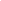 Carrier Objective:To obtain a professional position in a creative and challenging environment, where I can utilize all my educational experiences and also apply my knowledge with a commitment to the company’s excellence. In this way can add value to the system and grow with the organization.______________________________________________________Education:Bachelor of Science on Mechanical Engineering Science (Still have 122 credits left out of 128) - Montana State University. Expected graduation date- Fall 2021GPA 2.89Aerospace Minor – Montana State University.Associate of Science on Administration 2011-2013 Completed -Jubail Industrial College.______________________________________________________Experience: 2017-2019 Student custodians - Montana State University-Part-timeLeader advise other workers.Managing teams and meeting.Responsibilities of performing building and general cleaning.Perform equipment maintenance as needed.Security.2013-2014 Administrative – SABIC Company- Jubail, Saudi Arabia – Full-time:Schedule and coordinator staff and other meeting.Schedule appointments, reserve meeting, and maintain calendarFormat and recorded document letter.Focal point for department.Recorded the project into the system with staff assigned.Call-in and follow-up the job pending . 2011-2013 Admin Assistant – Roda Labor Hire, Saudi Arabia-:Handling office tasks, such as filing, generating reports and presentations, setting up for meetings.Providing real-time scheduling support by booking appointments and preventing conflicts.Ordering and taking stock of office supplies.Answering and directing phone calls to relevant staff.____________________________________________________Certificates:Mechanical Equipment Inspection, Operation & Maintenance Core Couse completion Completed Multidisc Engineering Design course – Montana State University.Osha Outreach Training certificate course 30-Hour Outreach for General Industry ____________________________________________________Skill Highlights:Management Skills.Problem Solving.Teamwork.Communication.Customer Service.Decision Making.Leadership.Technical Writing Skills.Planning & Scheduling.Responsibility.Organizational Skills.Work Under Pressure.Creativity.Attention to Details.Record Keeping.Empathize with Customer.Emotional Intelligence.Computer Skills.Self-Personality.Improve the work Environment.Supply Chains.____________________________________________________Engineering Skills:AutoCAD.SketchUp.ExcelMicrosoft apps.MATLAB.CAMFusion 360Smart sheet.Solid work.Minitab.+ Star CCM.______________________________________________________Tool & equipment Experiences:Hand tools.CNC machineManual CNC machine______________________________________________________Language:Fluent in Arabic.Fluent in English.